RELATÓRIO DE RECEBIMENTO DE ANIMAIS SILVESTRES DO MÊS DE FEVEREIRO PROVENIENTES DO MUNICÍPIO PIRACICABATABELA RESUMO RELAÇÃO DE ÓBITOS DE ANIMAIS SILVESTRES TABELA RESUMOANIMAIS SILVESTRES PROVENIENTES DO MUNICÍPIO PIRACICABA QUE PERMANECEM EM PROCESSO DE REABILITAÇÃO NA ASSOCIAÇÃO MATA CILIARRELATÓRIO FOTOGRÁFICO DE ANIMAIS SILVESTRES NO MÊS DE FEVEREIRO DO MUNICÍPIO DE PIRACICABA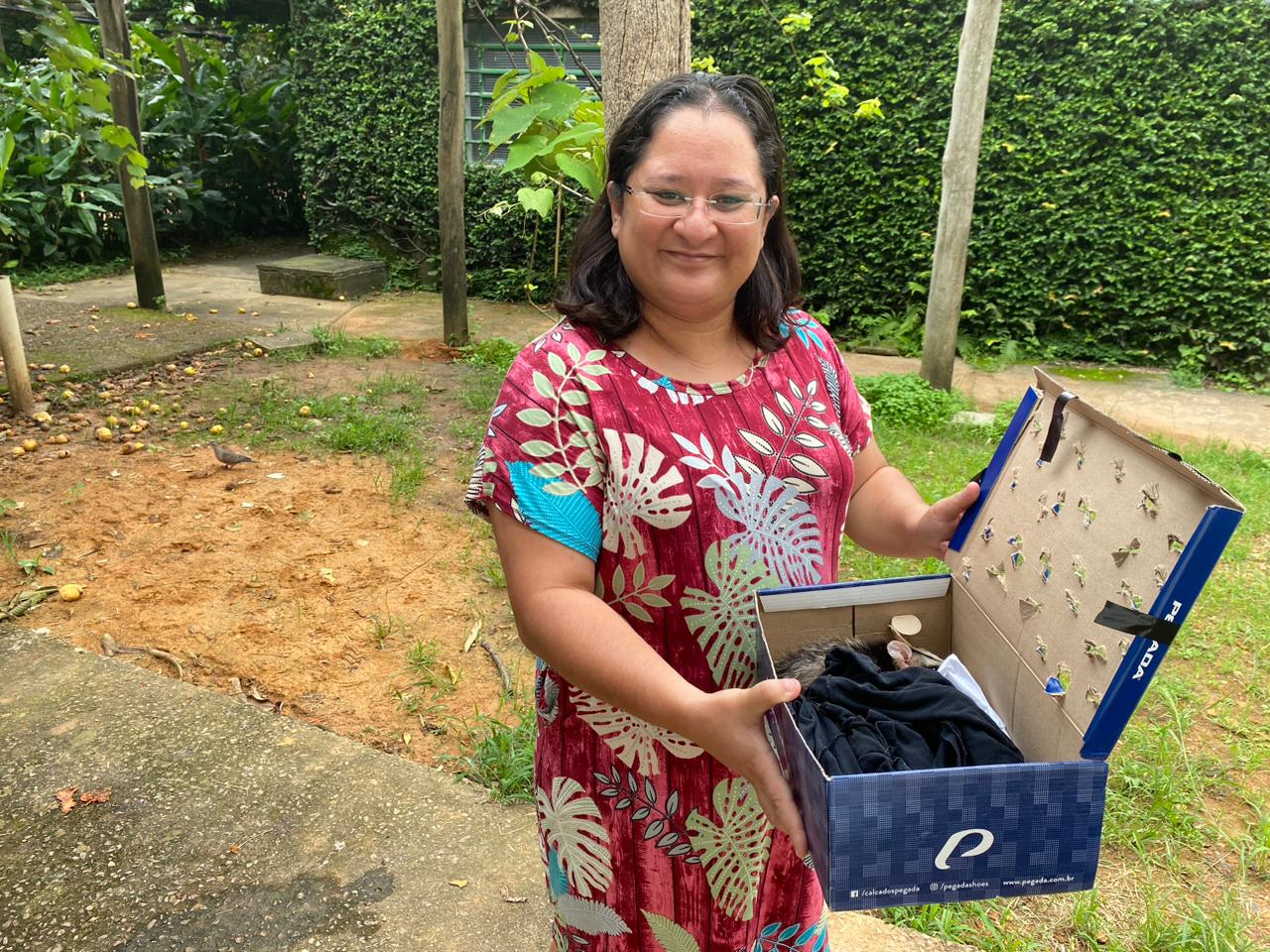 (42752) – Gambá-de-orelha-branca, vítima de ataque de cão, apresenta paralisia e atrofia de membro pélvico. Estava sendo cuidado pelo munícipe desde o dia 12-02-2023. Entregue por munícipe de Piracicaba no dia 16-02-2023.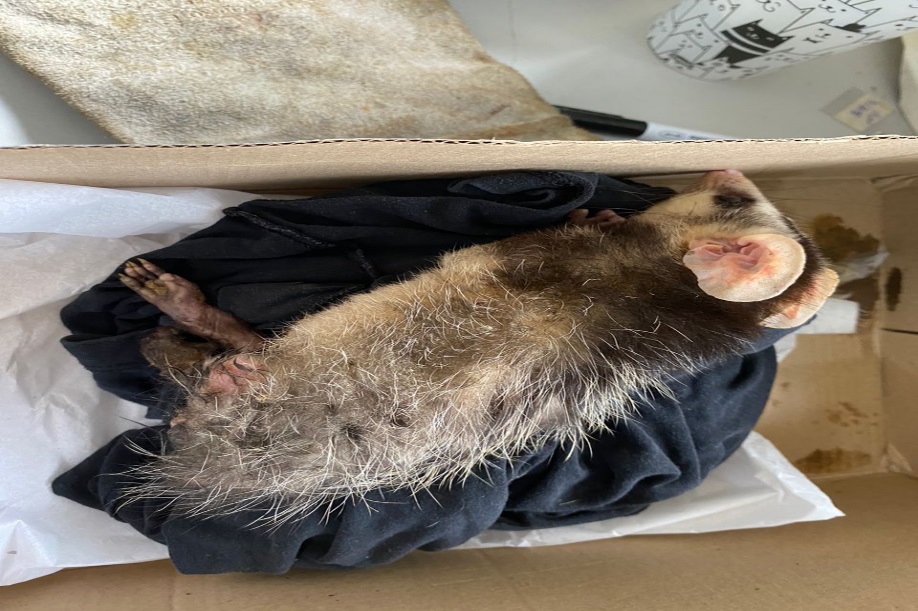 (42752) – Gambá-de-orelha-branca.RGDATA DE ENTRADANOME POPULARNOME CIENTÍFICO4275216/02/2023Gambá-de-orelha-brancaDidelphis albiventris4290628/02/2023Periquitão-maracanãPsittacara leucophthalmus4290728/02/2023Periquitão-maracanãPsittacara leucophthalmus4290828/02/2023Periquitão-maracanãPsittacara leucophthalmus4290928/02/2023Periquitão-maracanãPsittacara leucophthalmus4291028/02/2023Periquitão-maracanãPsittacara leucophthalmus4291128/02/2023Periquitão-maracanãPsittacara leucophthalmusTOTAL: 7 ANIMAISTOTAL: 7 ANIMAISTOTAL: 7 ANIMAISTOTAL: 7 ANIMAISCLASSENº DE ANIMAIS%Aves685,71%Mamíferos114,29%RépteisRGDATA DE ENTRADANOME POPULARNOME CIENTÍFICODESTINODATA DE SAÍDA3914929/07/2022Sagui-de-tufo-pretoCallithrix penicillataOBITO23/02/20234275216/02/2023Gambá-de-orelha-brancaDidelphis albiventrisOBITO16/02/20234290928/02/2023Periquitão-maracanãPsittacara leucophthalmusOBITO28/02/2023TOTAL: 3 ANIMAISTOTAL: 3 ANIMAISTOTAL: 3 ANIMAISTOTAL: 3 ANIMAISTOTAL: 3 ANIMAISTOTAL: 3 ANIMAISCLASSENº DE ANIMAIS%Aves133,34Mamíferos266,66RépteisRGDATA DE ENTRADANOME POPULARNOME CIENTÍFICO3849625/04/2022Papagaio-verdadeiroAmazona aestiva3849725/04/2022Papagaio-verdadeiroAmazona aestiva3940505/09/2022Papagaio-verdadeiroAmazona aestiva4017306/10/2022AzulãoCyanocompsa brissonii4076028/10/2022Gavião-carijóRupornis magnirostris4115521/11/2022QuatiNasua nasua4186429/12/2022Papagaio-verdadeiroAmazona aestiva4226219/01/2023Canário-da-terraSicalis flaveola4226319/01/2023Canário-da-terraSicalis flaveola4226419/01/2023Canário-da-terraSicalis flaveola4226519/01/2023Canário-da-terraSicalis flaveola4226619/01/2023ColeirinhoSporophila caerulescens4226719/01/2023ColeirinhoSporophila caerulescens4238927/01/2023Quiri-quiriFalco sparverius4290628/02/2023Periquitão-maracanãPsittacara leucophthalmus4290728/02/2023Periquitão-maracanãPsittacara leucophthalmus4290828/02/2023Periquitão-maracanãPsittacara leucophthalmus4291028/02/2023Periquitão-maracanãPsittacara leucophthalmus4291128/02/2023Periquitão-maracanãPsittacara leucophthalmusTOTAL: 19 ANIMAISTOTAL: 19 ANIMAISTOTAL: 19 ANIMAISTOTAL: 19 ANIMAIS